ขอเชิญร่วมปฏิบัติธรรมและถวายผ้าป่าสามัคคี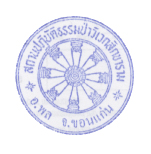 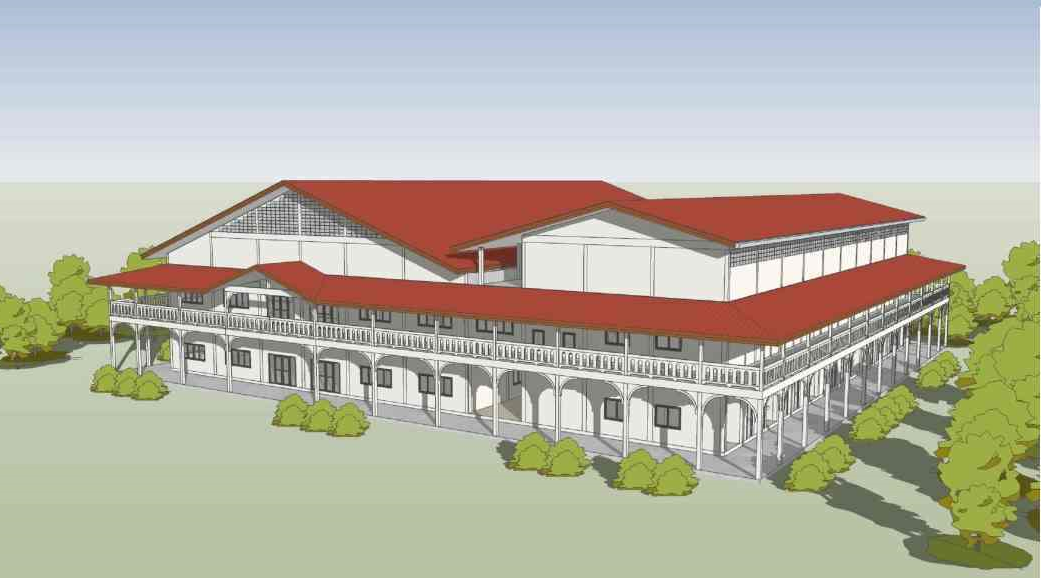        สร้างศาลาปฏิบัติธรรมรวมใจสามัคคีณ สถานปฏิบัติธรรมป่าวิเวกสิกขาราม  อ.พล  จ.ขอนแก่น	วันปีใหม่ศุกร์ที่ ๑ มกราคม พ.ศ. ๒๕๖๔  เวลา ๑๑.๐๐ น.       ด้วยสถานปฏิบัติธรรมป่าวิเวกสิกขาราม  กำลังก่อสร้างศาลาปฏิบัติธรรมหลังใหม่ รวมที่พัก และห้องน้ำ  เพื่อเป็นสถานที่ทำกิจสงฆ์  และรองรับพุทธบริษัทที่เข้ามาพักปฏิบัติธรรม  เจริญพระกรรมฐาน   ขอพุทธานุภาพช่วยในการปฏิบัติธรรม    จึงขอเชิญพุทธบริษัททุกท่าน  ร่วมเป็นเจ้าภาพในครั้งนี้ และร่วมบำเพ็ญกุศล ทาน ศีล ภาวนา  ที่บ้าน  เนื่องในโอกาสเทศกาลวันขึ้นปีใหม่         ขออานุภาพสมเด็จพระพุทธเจ้าองค์ปฐมสิขีทศพลที่ ๑  พระพุทธเจ้าทุกพระองค์  พระปัจเจกพุทธเจ้าทุกพระองค์ พระรัตนตรัย  และอำนาจบุญกุศลที่ท่านได้ทำในครั้งนี้  ขอให้ทุกท่านมีความเจริญทั้งทางโลก ทางธรรม พ้นจากกองทุกข์  เข้าถึงพระนิพพาน  ภัยอันตรายทั้งปวงและโรคระบาดโควิด-19 สลายไป  ขอให้บ้านเมืองสงบ  ให้ประชาชนทุกท่านมีสัมมาทิฏฐิ  มีความสามัคคีกัน.                                      คณะพุทธบริษัทสมเด็จพระพุทธเจ้าองค์ปฐมสิขีทศพลที่ ๑กำหนดการวันที่  ๓๐ ธ.ค.๖๓ – ๓ ม.ค.๖๔ บวชเนกขัมมะชีพราหมณ์ (เฉพาะผู้อยู่ที่วัด)วันที่  ๓๑ ธ.ค.๖๓ - ๑ ม.ค.๖๔ เวลา10.00น. พิธีบวงสรวงพระ                                                  เวลา 20.00น. หลังทำวัตร แสดงธรรมเทศนา                                                               (ถ่ายทอดสดทางออนไลน์ทั้งเช้า-เย็น)                                งดนั่งสมาธิข้ามวันปีเก่าปีใหม่วันที่ ๑ ม.ค.๖๔  เวลา ๙.๐๐ น.   ตั้งกองผ้าป่าสามัคคีสร้างศาลาปฏิบัติธรรมรวมใจสามัคคี                          เวลา ๑๑.๐๐ น. ถวายภัตตาหารเพล  ถวายผ้าป่าสามัคคีฯ (ผู้แทนที่อยู่วัดถวาย)                                     กรวดน้ำอุทิศบุญกุศล  ให้ญาติทุกภพทุกชาติ เจ้ากรรมนายเวร เปรต สัมภเวสี                                    เทวดา พรหม  ทั้ง ๓ โลก และอธิษฐานขอพรพระ(เริ่มถ่ายทอดสดทางออนไลน์ ๑๑.๓๐ น. ร่วมถวายผ้าป่า กรวดน้ำอุทิศ และอธิษฐานขอพรพระ)                หมายเหตุ  ท่านที่ไม่สามารถมาร่วมงานได้   สามารถโอนปัจจัยเข้าบัญชี   1.พระวิชัย ศิริผลหลาย   ธ.ทหารไทย สาขาบ้านไผ่  เลขที่ 384-2-38156-2 2.พระวิชัย  ศิริผลหลาย  ธ.ไทยพาณิชย์  สาขาเมืองพล  เลขที่ 792-213143-4     และกรุณาแจ้งให้ทราบด้วย  เพื่อจะได้นำปัจจัยเข้ากองผ้าป่า  ที่เบอร์โทรแม่ชีรุ่ง 08-4603-0946                                                               